中国药科大学实验室EHS风险受控管理系统危废系统使用手册（实验人员）快速指引（按住Ctrl点击可直达）系统登陆申报危废申请危废容器危废台账常见问题及解答系统登陆小程序端：主要用于申请危废容器、申报危废、查看危废台账。微信扫描下方二维码，进入EHS小程序，使用学校统一身份认证账户登录系统。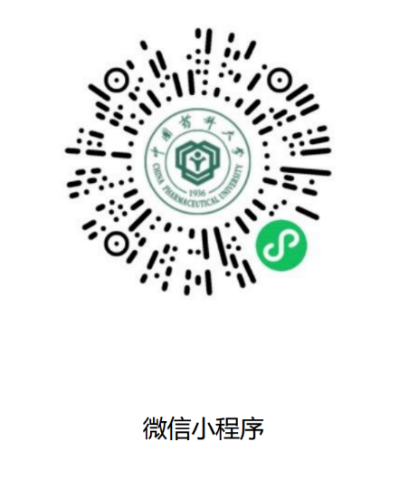 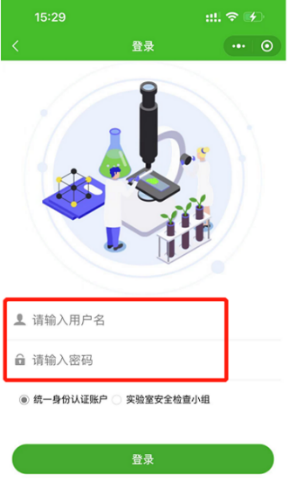 PC端：主要用于增加实验室成员、查看危废台账等。进入个人信息门户，在“校内应用”中进入“实验室风险受控”系统。在菜单栏中，进入“基础信息管理”模块维护实验室和实验室成员信息；进入“危废管理”模块查看和管理危废台账。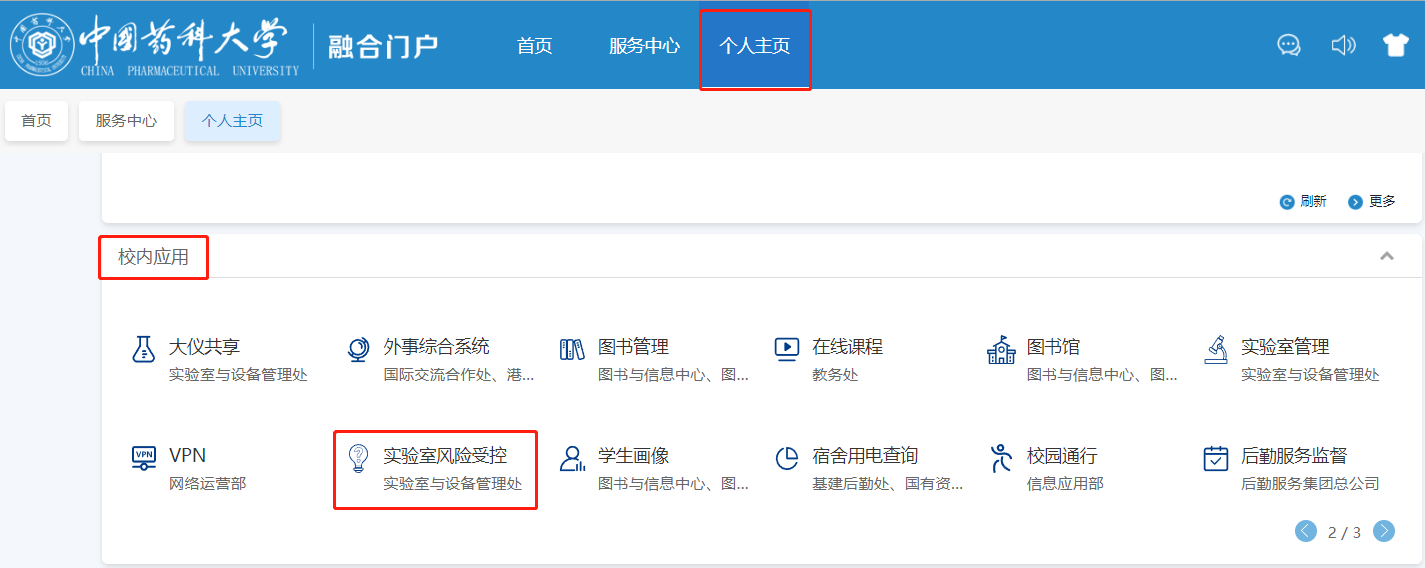 申报危废进入小程序后，点击“扫码查询/操作”，扫描危废二维码（二维码贴于废液桶或者纸箱上），选择绑定危废，选择房间号或扫描实验室二维码，填写危废信息，保存，废液需添加三条以上投放记录才可申报，点击提交，填写信息完成申报。(两种申报方法可参考)申报方法一：通过扫描二维码进行申报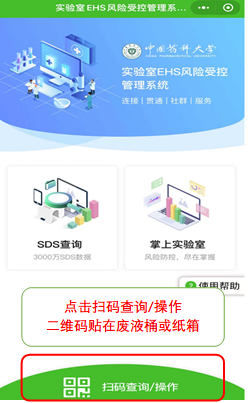 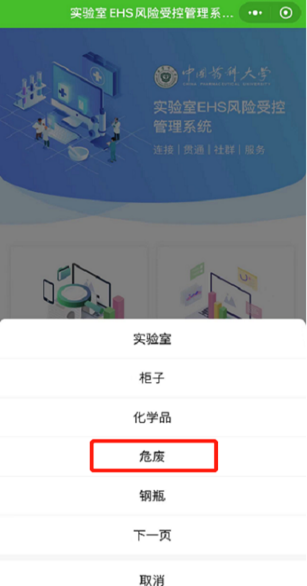 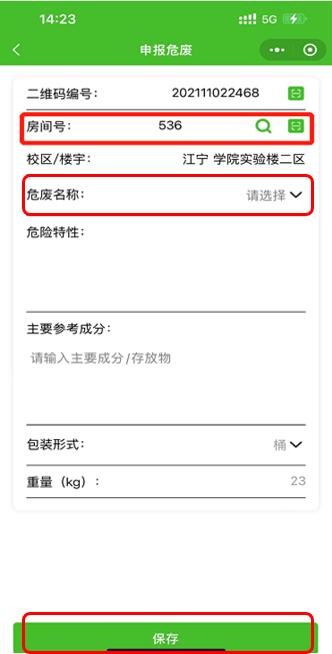 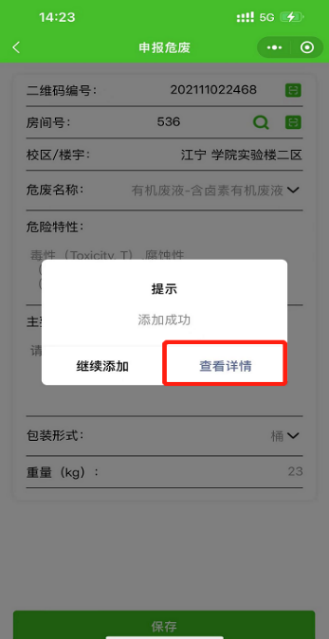 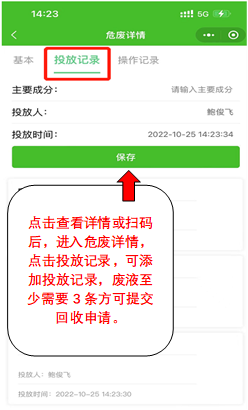 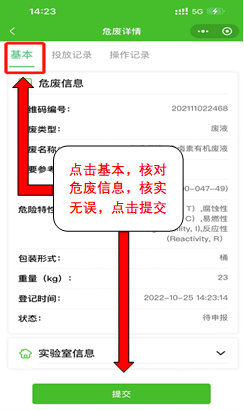 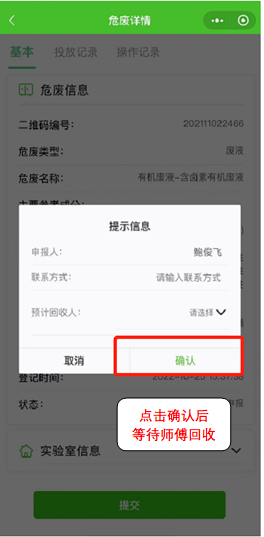 申报方法二：通过申报危废模块进行申报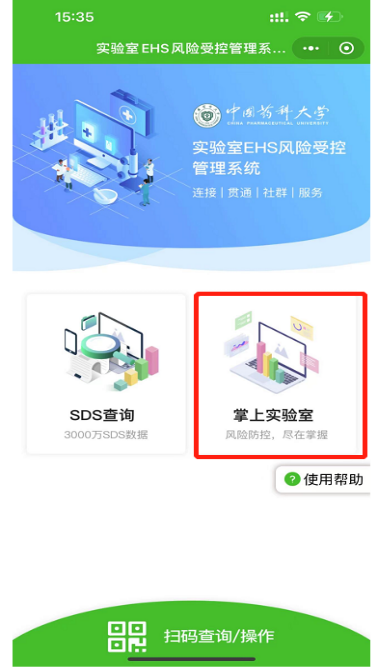 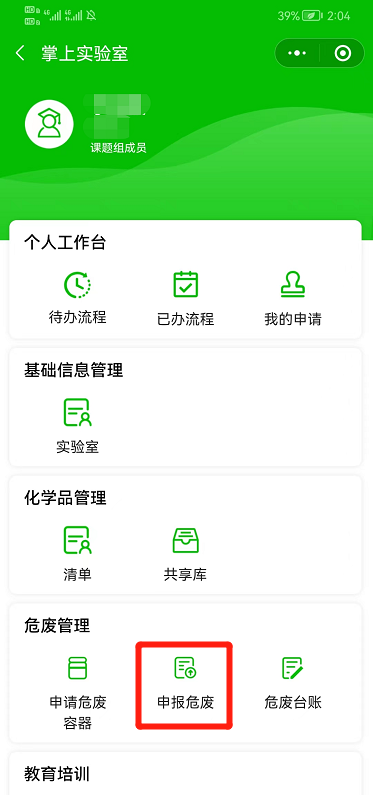 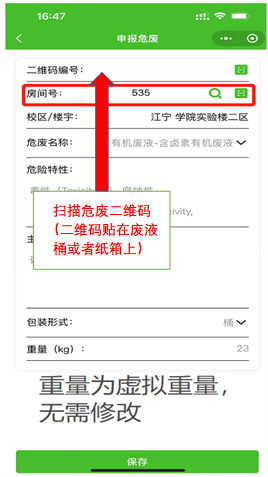 剩余步骤与方式一相同申请危废容器实验人员点击“申请危废容器”，添加申请，选择房间，选择容器类型和申请数量，点击提交。如申请废液桶和纸箱以外的相关物资，容器类型选择其他，在备注中具体说明需要领用的物资。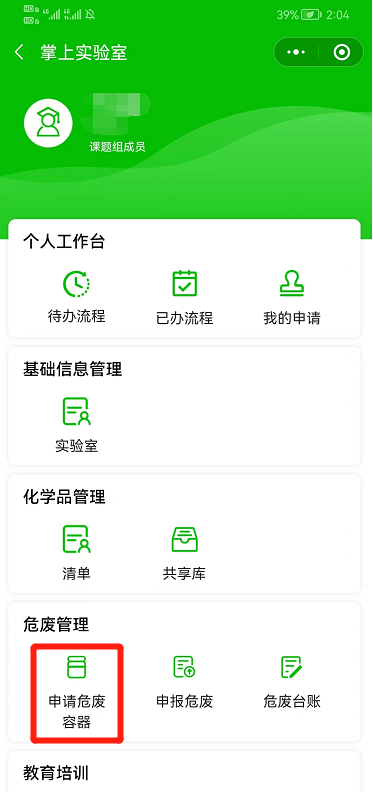 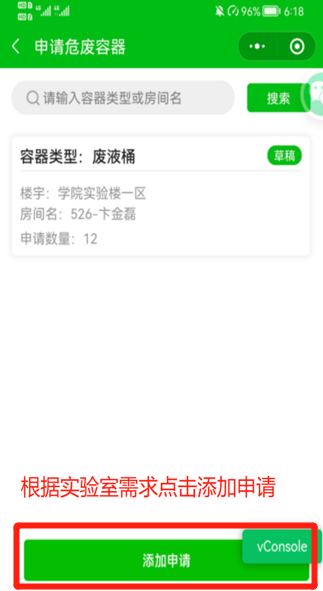 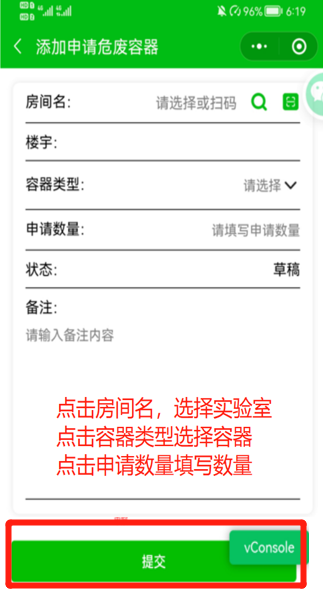 危废台账在掌上实验室中选择“危废台账”，可看到权限内所有危废信息，点击危废可查看详情（基本信息、投放记录、操作记录）。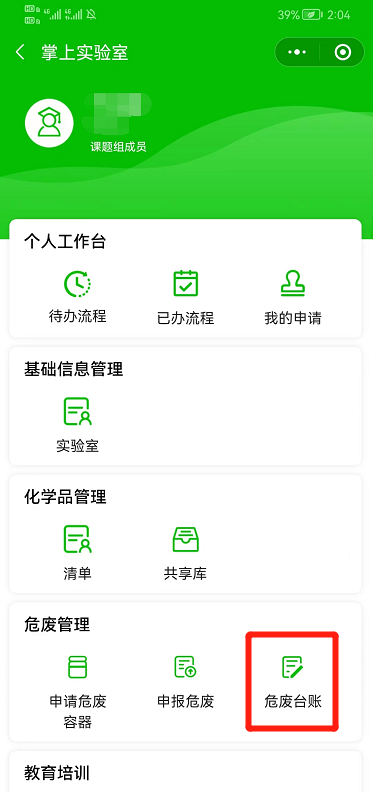 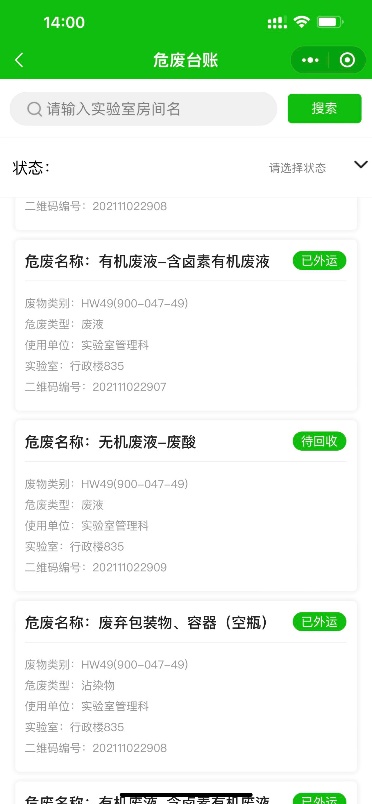 常见问题及解答（1）扫码之后没有跳转相应页面，而是出现一串数字。答：不能通过微信扫一扫，要打开EHS小程序，点击首页扫码按钮进行所有相关扫码操作。（2）实验人员无法选择所在实验室。答：实验室负责人登陆PC端系统，查看“基础信息管理”模块中的实验室用房信息：查看是否创建实验室，若无，需联系学院安全员创建实验室；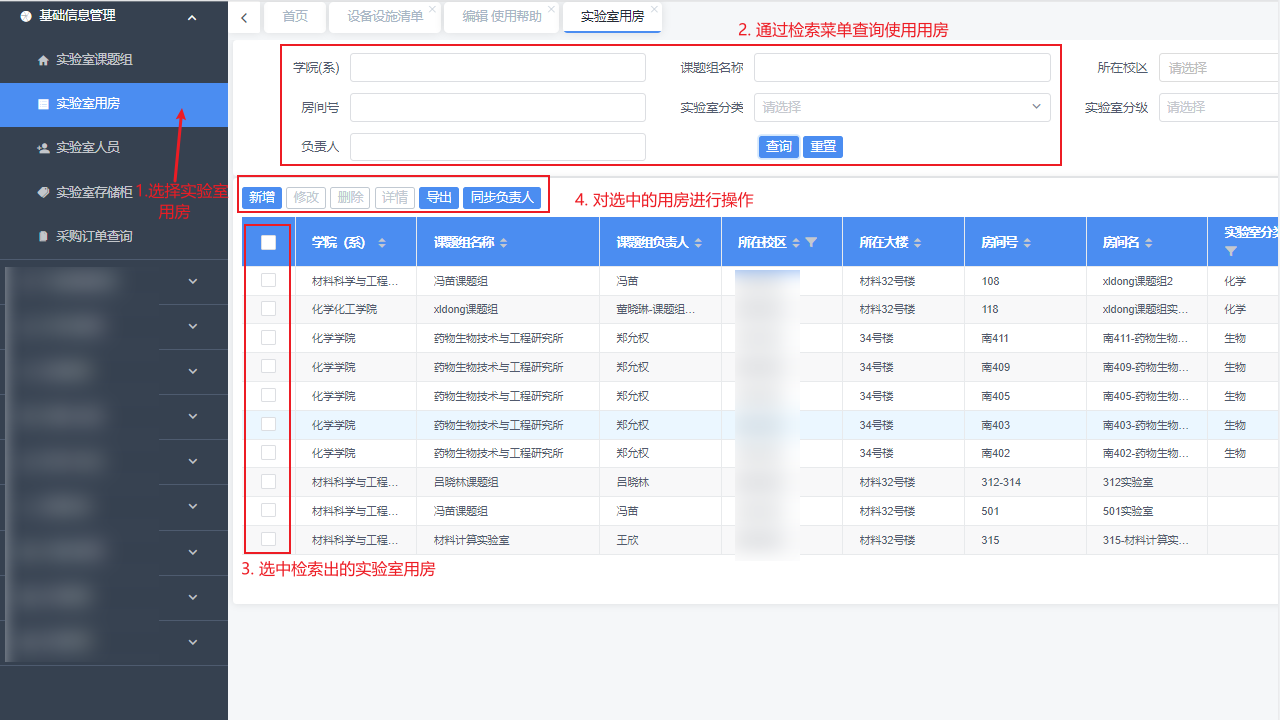 选择实验室，点击修改，查看实验室有无课题组信息，若无，需补充课题组名称，系统默认所属课题组导师名下的研究生可操作本实验室危废；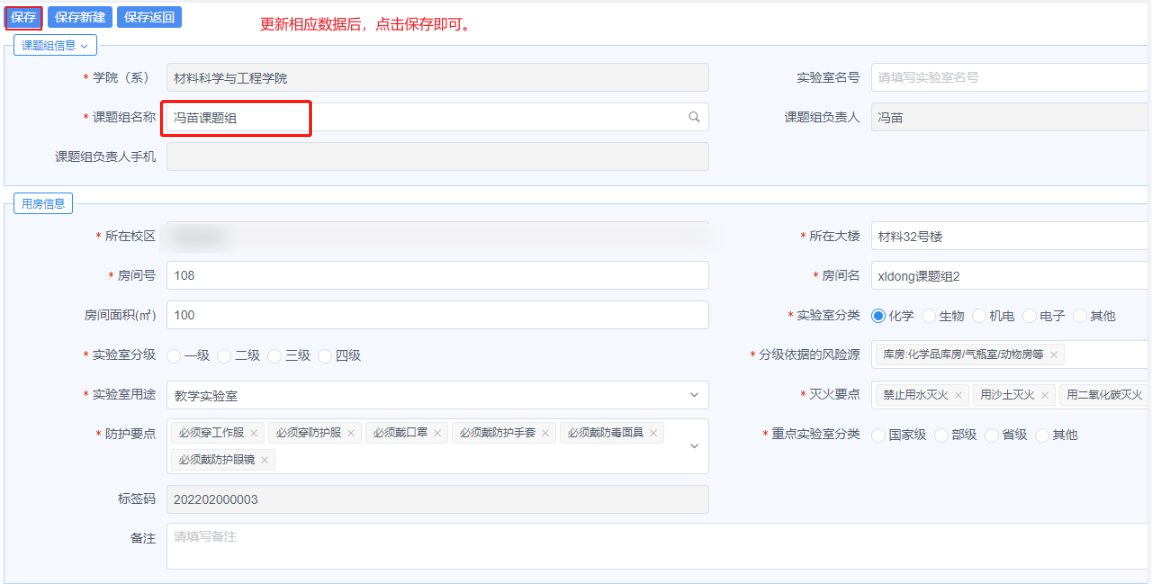 查看实验室成员和课题组成员中是否有人员信息，若无，需在实验室成员中新增使用人员。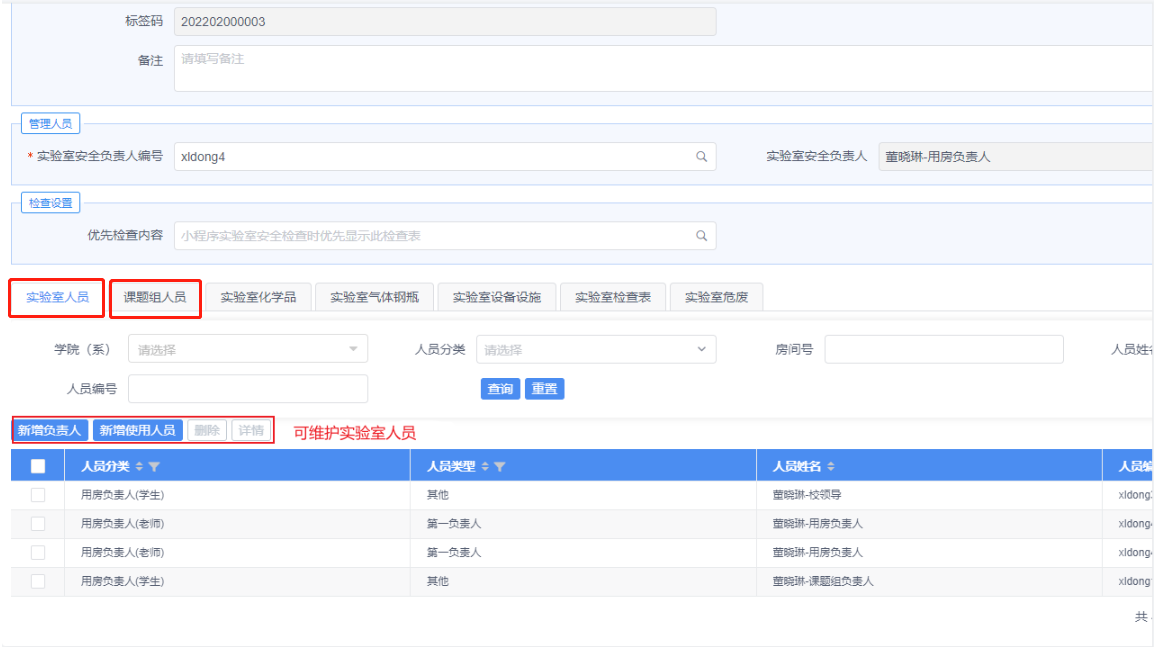 以上步骤完成后，重新进入小程序，重新登录，查看实验室。